2017藥品和醫療器材法規科學與創新國際研討會International Conference on Regulatory Approaches forFostering Innovation in Drugs and Medical Devices國立成功大學前瞻醫療器材科技中心邀請美國(梅約醫學中心、密西根大學)、日本(大阪大學、奈良理工學院)以及新加坡、荷蘭等多位國外知名學者來台進行演講，將於2017/3/30-31盛大舉辦為期2天的國際研討會，誠摯邀請各位一同共襄盛舉！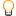 
日期：2017年3月30日(四) - 3月31日(五)
地點：國立成功大學國際會議廳第三演講室
主辦單位：國立成功大學前瞻療器材科技中心
協辦單位：財團法人醫藥品查驗中心、國立成功大學生物醫學工程系
指導單位：教育部
會議官網：http://fidmd.strikingly.com/
報名網址：https://goo.gl/WZBC6q
每日議程：http://fidmd.strikingly.com/#agenda 
報名時間：即日起至2017年3月28日(二)下午17:00止，名額有限，請盡早報名。
報名費用 : 免費
聯絡窗口：06-2353535#3419 梁小姐 annieliangncku@gmail.com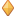 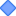 
本活動無須繳交費用，歡迎成大與外校的同學、研究人員或廠商先進參加，敬請事先線上報名以便統計會議資源(講義、餐盒、茶點等)，謝謝！